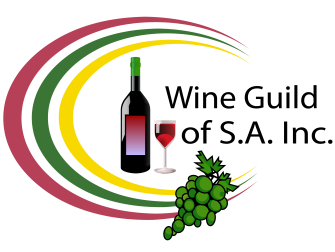 Membership ApplicationPerson 1: First Name……………………………….    Last Name………………………Preferred name for your badge ………………………..…..…..Person 2: First Name……………………………….    Last Name………………………Preferred name for your badge ………………………..…..…..Address:	……………………………………….………..……….	…………………………………………….…..……….	……………………………    Postcode:  ……………Phone: 	…………………..….    Mob:  ………………..….…..  email:………………………………………………….In applying for membership of the Wine Guild of SA I acknowledge that:I agree to abide by its objects and rules as stated in the ConstitutionAs per The Guild’s Privacy Statement, I understand that:Photographs of me may be taken at Guild functions and may appear in the Guild’s Newsletter and on the Guild’s websiteMy personal details contained herein may be used by the Guild for official purposes, but will not be disclosed to third parties without my consentNote: Copies of these documents are available on our website, www.wineguildsa.com/membership.php, or from the Secretary. Date…………….Signed ……………….…………  (Applicant 1)   Signed…………..……………(Applicant 2)Proposer (name)………………..……….	Seconder (name)…………..…………………Signed (Proposer)………………………	Signed (Seconder)……………….……………JOINING FEE AND ANNUAL SUBSCRIPTION DUE ON APPROVAL OF MEMBERSHIP BY THE COMMITTEE ARE: □ Joining Fee/person	$10.00	□ Subscription/person 	$40.00(Note: These are full-year rates. Pro-rata subs may apply. Fees required will be advised after your application has been approved).Please Note: You must attend at least one Guild function before applying for membership. Your application will be considered by the committee as soon as possible after receipt.Forward to: The Secretary, Wine Guild of S.A. Inc., 22 Shearwater Pl., Wynn Vale 5127Office use onlyDate received…………………..…….Officer’s signature………………………………………..Date approved………………………….October 2023